第四单元达标检测卷时间：90分钟　满分：100分第一部分：积累运用(40分)一、选择题。下面各小题均有A、B、C、D四个备选答案，请按题目要求选择一个正确的答案，将序号填在“(　　)”里。(15分)1．“精疲力竭”中“竭”的意思是(　　)A．用完  B．劳累  C．枯萎  D．使劲2．下面注音有错的是(　　)A．花圃(pǔ)  B．花蕾(léi)  C．血液(xuè)  D．惩罚(chénɡ)3．下面四组词语中，有错别字的一组是(　　)A．黑暗　合拢　茂盛  B．危害　屈服　严历C．悲惨　敬佩　英雄  D．辽阔　违抗　动弹4．“很久很久以前，(　　)地面上没有火，(　　)人们只好吃生的东西。”可以填入括号中的关联词是(　　)A．如果……就……  B．因为……所以……C．虽然……但是……  D．只要……就……5．与“神机妙算”构词方式不同的是(　　)A．山崩地裂  B．悲欢离合  C．山穷水尽  D．理直气壮6．“普罗米修斯——这位敢于从天上‘盗’取火种的英雄，终于获得了自由。”句子中的破折号的作用是(　　)A．表示意思的转折  B．表示强调  C．表示解释说明  D．表示语音的延长7．《精卫填海》一课主要赞扬精卫怎样的精神？(　　)A．坚韧执着  B．吃苦耐劳  C．顽固不化  D．勤学苦练8．对《盘古开天地》的最后一段“伟大的巨人盘古，用他的整个身体创造了美丽的世界。”的理解正确的一项是(　　)A．总结全文，赞扬了盘古无私奉献的品质。B．点明中心，赞扬了盘古乐于助人的品质。C．承上启下，赞扬了盘古无私奉献的品质。D．总领全文，赞扬了盘古乐于助人的品质。9．《女娲补天》一课主要说明女娲是个怎样的人？(　　)A．勇敢无私  B．懂得补天技术  C．勤劳勇敢  D．内心纯洁10．下列属于神话故事的是哪一个？(　　)A．《白雪公主》  B．《嫦娥奔月》  C．《武松打虎》  D．《三打白骨精》二、看拼音，写词语。(6分)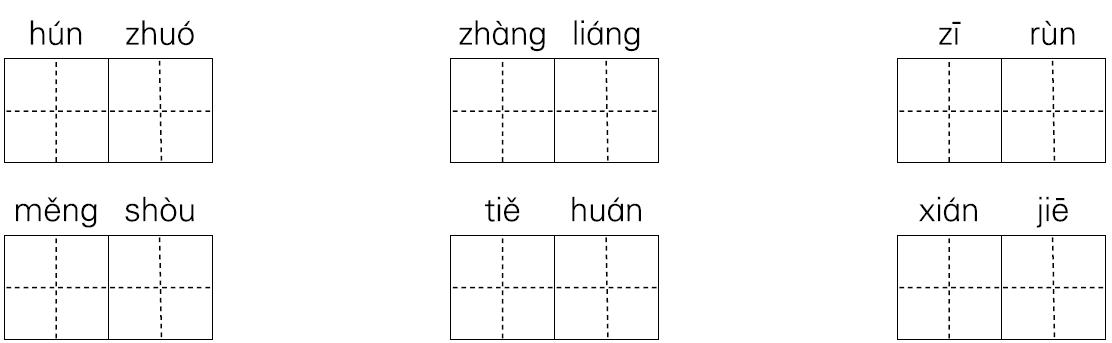 三、按要求做题。(14分)1．将成语和相关的人物连一连。(4分)上天入地  八仙神机妙算  哪吒三头六臂  诸葛亮各显神通  孙悟空2．根据要求写句子。(6分)(1)女娲创造了人。(扩句)_______________________________________________________(2)普罗米修斯看到人间没有火，人们过着悲惨的日子。普罗米修斯到天上去“盗”取火种。(用关联词将两句话合成一句话)_______________________________________________________(3)火神不敢违抗宙斯的命令。(改为反问句)_______________________________________________________3．填写本单元人物的名字。(4分)____________开辟了天地，其身体化作了宇宙万物；____________化作小鸟，把树枝和石子投入大海；____________炼石补天，无私奉献；____________为了给人类造福，甘愿受尽苦难。四、综合展示厅。(5分)我国目前正在开展的月球探测工程被命名为“嫦娥工程”，你知道这个名称跟哪个神话故事有关吗？这个名称好在哪里？_______________________________________________________第二部分：阅读理解(30分)(一)夸父追日(11分)很久以前，有个长得又高又大的巨人，名字叫夸父。他坐在地上，就像一座大山。他一站起来，脑袋就能碰到天上的云彩。有一年，天大旱。火一样的太阳烤焦了地上的庄稼，晒干了河里的流水。人们热得难受，实在无法生活。夸父见到这种情景，就立下雄心壮志，发誓要把太阳捉住，让它听从人们的吩咐，更好地为大家服务。夸父开始追赶太阳。他跑哇，追呀，一直追到太阳下山。眼看就要抱住太阳了，他加快脚步扑上去。可太阳像个大火球，呼啦啦地喷着火，把夸父烤得口干舌燥。他转身跑到黄河边，弯下腰，“咕咚咕咚”地大口喝水。没几口，黄河里的水被他喝光了。夸父还是口渴，他又跑到渭河边，“咕咚咕咚”没几口，又把渭河的水喝光了。夸父喝了这么多水，还是渴得难受。他就转身朝北跑去找水喝。他越跑越慢，渐渐地停了下来，身子晃了晃，“轰隆”一声，倒在地上。夸父渴死了。夸父的手杖掉在了地上。一会儿，这根手杖生了根，再过一会儿，手杖发了芽，抽了枝，长成了一棵桃树。后来，这地方长出一棵又一棵桃树，结出一个又一个大桃子。要是谁走路口渴了，摘几个桃子吃，就不渴了。人们都说，这些桃树，是夸父留给他的后代的。夸父死了，虽然他没捉住太阳，可是天帝被他勇敢的英雄精神所感动，惩罚了太阳。从此，他的部族年年风调雨顺，万物兴盛。夸父的后代子孙居住在夸父山下，生儿育女，繁衍后代，生活非常幸福。1．夸父的外貌特点是(　　)(2分)A．容貌俊秀　　　　B．外表乌黑　　　　C．体态臃肿　　　　D. 体型巨大2．夸父追日的目的是什么？(　　)(2分)A．太阳把大地烤焦了。B．太阳让人无法生活。C．人们热得难受，庄稼无法生长。D．要让太阳听从人们的吩咐，更好地为大家服务。3．夸父具有什么样的精神？(　　)(3分)A．勇敢无畏  B．勤劳善良  C．严于律己  D．友好真诚4．你佩服夸父吗？为什么？(4分)_______________________________________________________(二)鲤鱼告状(19分)鲤鱼拖住鱼钩，撕撕扭扭地到法庭去告状。它对法官哭诉道：“鱼钩把我们鱼类害得好苦呀！它三番五次要谋害我们一家的性命，它作恶多端，罪行累累——我的嘴唇就是被它钩破的，现在，左边还有一块伤疤；我的弟弟已经被它害死了；我的老婆，半个月前，也险些遭了它的毒手；还有，两天前，它在河中央拦路抢劫，我叔叔的尾巴，被它钩掉了几片鱼鳞！” 法官记下鲤鱼全部的状词，才又讯问鱼钩：“被告者鱼钩，你有什么说的？”“公正的法官先生！”鱼钩不慌不忙地说道，“鲤鱼说的全部是事实，但是对于它们一家贪吃钓饵那回事，它为什么却一字不提呀？”1．谁险些遭鱼钩的毒手？(　　)(2分)A．鲤鱼自己  B．鲤鱼的弟弟  C．鲤鱼的妻子  D．鲤鱼的叔叔2．鲤鱼告状时忽略了一个事实，这个事实是什么？(　　)(2分)A．拖住鱼钩  B．受到伤害  C．贪吃钓饵  D．拦路抢劫3．“它三番五次要谋害我们一家的性命……”中的“三番五次”可以去掉吗？为什么？(4分)_______________________________________________________4．根据文章内容，请你替鲤鱼将下面的“诉状”补写完整。(7分)诉　状原告：____________________________被告：____________________________事实与理由：①_____________________________________________________②_____________________________________________________③_____________________________________________________④____________________________________________________综上事实，被告三番五次要谋害我们一家的性命，它作恶多端，罪行累累。特向法院起诉，请依法判决。具状人：____________×年×月×日5．如果你是法官，你觉得鲤鱼有理，还是鱼钩有理？为什么？(4分)_______________________________________________________第三部分：习作表达(30分)人类为了表达自己美好的愿望，展开想象的翅膀，编写了一个又一个神奇的故事。请你也动动脑筋编一个吸引人的神话或童话故事，题目自拟。第四单元达标检测卷第一部分：积累运用一、1.A　2.B　3.B　4.B　5.B　6.C7．A　8.A　9.A　10.B二、浑浊　丈量　滋润　猛兽　铁环　衔接三、1.  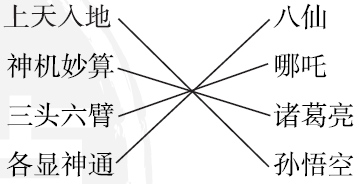 2．(1)示例：善良的女娲创造了聪明的人。(2)普罗米修斯因为看到人间没有火，人们过着悲惨的日子，所以到天上去“盗”取火种。(3)火神怎么敢违抗宙斯的命令呢？3．盘古　女娃　女娲　普罗米修斯四、《嫦娥奔月》。这个名称既吸引人，又便于大家记住，而且还充满了神话色彩。第二部分：阅读理解(一)1．D　2．D　3．A4．佩服。因为他很勇敢，一心为人类着想。(二)1．C2．C3．不可以去掉。因为“三番五次”写出了鱼钩对鲤鱼一家的迫害出现了很多次，体现出鱼钩罪行累累，如果去掉的话就没有这样的表达效果了。4．原告：鲤鱼被告：鱼钩事实与理由：①钩破鲤鱼的嘴唇。②害死鲤鱼的弟弟。③鲤鱼的夫人险遭其毒手。④鲤鱼的叔叔的尾巴被它钩掉了几片鱼鳞。具状人：鲤鱼5．示例：如果我是法官，我觉得鲤鱼有理。因为鱼钩用钓饵去引诱鲤鱼一家，导致了鲤鱼一家损失惨重。第三部分：习作表达思路点拨：故事的内容没有限制，只要是神话或童话即可。我们可以把动物或植物人格化，赋予它们生命，让它们和我们一起做一些有意义的事情。例文略。